Об утверждении Порядка предоставления субсидий некоммерческим организациям, не являющимся казенными учреждениями за счет средств бюджета Эльбарусовского сельского поселения Мариинско-Посадского района Чувашской РеспубликиВ соответствии со статьей 78.1 Бюджетного кодекса Российской Федерации, Общими требованиями к нормативным правовым актам, муниципальным правовым актам, регулирующим предоставление субсидий некоммерческим организациям, не являющимся государственными (муниципальными) учреждениями, утвержденными постановлением Правительства Российской Федерации от 07.05.2017 № 541, администрация Эльбарусовского сельского поселения Мариинско-Посадского района Чувашской Республики  п о с т а н о в л я е т:1.Утвердить прилагаемый Порядок предоставления субсидий некоммерческим организациям, не являющимся казенными учреждениями за счет средств бюджета Эльбарусовского сельского  поселения Мариинско-Посадского района Чувашской Республики.2. Постановление вступает в силу со дня его официального опубликования и распространяется на правоотношения, возникшие с 01.01.2018 года.Глава поселения Эльбарусовского сельского поселения Мариинско-Посадского района                                         О.В.ГеронтьеваУТВЕРЖДЕН постановлением администрации Эльбарусовского сельского поселения Мариинско-Посадского района Чувашской Республики от 02.07.2018 № 46ПОРЯДОКпредоставления субсидий некоммерческим организациям, не являющимся казенными учреждениями за счет средств бюджета Эльбарусовского сельского поселения Мариинско-Посадского района Чувашской РеспубликиОбщие положения1.1. Настоящий Порядок разработан в соответствии со статьей 78.1 Бюджетного кодекса Российской Федерации и определяет общие требования к муниципальным правовым актам, регулирующим предоставление субсидий за счет средств бюджета Эльбарусовского сельского поселения Мариинско-Посадского района Чувашской Республики (далее – бюджет поселения).1.2. Основные понятия, используемые в настоящем Порядке:уполномоченный орган администрации Эльбарусовского сельского поселения Мариинско-Посадского района Чувашской Республики (уполномоченный орган) - главный распорядитель бюджетных средств поселения согласно ведомственной структуре расходов бюджета поселения, наделенный правом предоставлять субсидии в соответствии с решением Собрания депутатов Эльбарусовского сельского поселения Мариинско-Посадского района Чувашской Республики о бюджете поселения;претендент на получение субсидии – некоммерческая организация, не являющаяся муниципальным учреждением;получатель субсидии - претендент на получение субсидии, в отношении которого принято решение о предоставлении средств из бюджета поселения;договор (соглашение) о предоставлении субсидии - договор (соглашение) между получателем субсидии и уполномоченным органом, определяющий права и обязанности сторон, возникающие в связи с предоставлением средств из бюджета поселения;отчет получателя субсидии - документ (документы), подтверждающий фактически состоявшиеся расходы получателя субсидий и выполнение условий, установленных при их предоставлении, в отчетном периоде.1.3. Конкретные цели и объемы расходования бюджетных средств в форме субсидий устанавливаются решением Собрания депутатов Эльбарусовского сельского поселения Мариинско-Посадского района Чувашской Республики о бюджете поселения на очередной финансовый год и плановый период.1.4. Порядок предоставления субсидии в рамках каждого направления субсидируемой из бюджета поселения деятельности устанавливается нормативным правовым актом в форме постановления администрации Эльбарусовского сельского поселения Мариинско-Посадского района Чувашской Республики, проект которого разрабатывается уполномоченным органом в соответствии с общими требованиями, установленными Правительством Российской Федерации.Данный правовой акт, регулирующий предоставление субсидий получателям, должен определять:а) общие положения о предоставлении субсидий;б) условия и порядок предоставления субсидий;в) порядок расчета размера субсидии с указанием информации, обосновывающей ее размер (формулы расчета и порядок их применения, нормативы затрат, статистические данные и иная информация исходя из целей предоставления субсидии), и источника ее получения, за исключением случаев, когда размер субсидии определен решением о бюджете Эльбарусовского сельского поселения Мариинско-Посадского района Чувашской Республики;г) сроки (периодичность) перечисления субсидии;д) требования к отчетности;е) требования об осуществлении контроля за соблюдением условий, целей и порядка предоставления субсидий и ответственности за их нарушение;ж) порядок и сроки возврата субсидий в случае нарушения получателем субсидии условий, установленных при их предоставлении.1.5. Обязательными условиями предоставления субсидий, включаемыми в договоры (соглашения) о предоставлении субсидий и (или) в муниципальные правовые акты, регулирующие порядок их предоставления, и договоры (соглашения), заключенные в целях исполнения обязательств по данным договорам (соглашениям), являются согласие соответственно получателей субсидий и лиц, являющихся поставщиками (подрядчиками, исполнителями) по договорам (соглашениям), заключенным в целях исполнения обязательств по договорам (соглашениям) о предоставлении субсидий, на осуществление главным распорядителем бюджетных средств, предоставившим субсидии, и органами муниципального финансового контроля проверок соблюдения ими условий, целей и порядка предоставления субсидий и запрет приобретения за счет полученных средств, предоставленных в целях финансового обеспечения затрат получателей субсидий, иностранной валюты, за исключением операций, осуществляемых в соответствии с валютным законодательством Российской Федерации при закупке (поставке) высокотехнологичного импортного оборудования, сырья и комплектующих изделий, а также связанных с достижением целей предоставления указанных средств иных операций, определенных муниципальными правовыми актами, регулирующими порядок предоставления субсидий некоммерческим организациям, не являющимся муниципальными учреждениями.1.6. Обязательными критериями отбора претендентов на получение субсидий из бюджета поселения, являются:а) осуществление претендентами на получение субсидии деятельности на территории поселения;б) соответствие сферы деятельности претендентов на получение субсидии видам деятельности, субсидируемым из бюджета поселения;в) получатель субсидии не должен находиться в процессе реорганизации, ликвидации, банкротства.1.7. Субсидии предоставляются при условии заключения договора (соглашения) о предоставлении субсидий, в соответствии с типовой формой, утвержденной приказом финансового отдела Администрации Мариинско-Посадского района Чувашской Республики в которой в соответствии с законодательством Российской Федерации и муниципальными правовыми актами определены:а) конкретная цель предоставления субсидии, размер предоставляемой субсидии и сроки ее предоставления;б) условия и порядок перечисления субсидии;в) права и обязанности получателя субсидии, уполномоченного органа;г) обязательства получателя субсидии по целевому использованию субсидии, своевременному представлению подтверждающих документов;д) формы отчета и порядок представления отчетности о результатах выполнения установленных условий получателем субсидий;е) обязательства получателя субсидии по представлению уполномоченному органу необходимых документов для проверки целевого использования и выполнения условий предоставления субсидии;ж) порядок возврата субсидии в случае нарушения условий ее предоставления и обязательства получателя субсидии по возврату средств, использованных не по целевому назначению и (или) не использованных в течение финансового года;з) ответственность за несоблюдение сторонами условий договора (соглашения);и) иные условия предусмотренные настоящим Порядком.1.8. В решении о бюджете Эльбарусовского сельского поселения Мариинско-Посадского района Чувашской Республики могут предусматриваться бюджетные ассигнования на предоставление грантов в форме субсидий, в том числе предоставляемых на конкурсной основе.Порядок предоставления указанных субсидий устанавливается в соответствии с пунктом 1.4 настоящего порядка. 2. Порядок предоставления субсидий2.1. Основанием для предоставления субсидии является договор (соглашение) между уполномоченным органом и получателем субсидии.2.2. Субсидии предоставляются в пределах объемов бюджетных средств, предусмотренных в решении о бюджете поселения на эти цели, уполномоченному органу до которого в соответствии с бюджетным законодательством Российской Федерации как получателю бюджетных средств доведены в установленном порядке лимиты бюджетных обязательств на предоставление субсидий на соответствующий финансовый год (соответствующий финансовый год и плановый период).2.3. Перечисление бюджетных средств получателю субсидии осуществляется уполномоченным органом на расчетный счет, открытый им в органе Федерального казначейства или кредитной организации, на безвозмездной и безвозвратной основе, в целях возмещения недополученных доходов и (или) финансового обеспечения (возмещения) затрат в связи с производством (реализацией) товаров, выполнением работ, оказанием услуг.3. Отчетность и контроль за использованием субсидий3.1. Контроль за соблюдением условий, целей и порядка предоставления субсидий осуществляют соответствующие уполномоченные органы и органы муниципального финансового контроля. 3.2. Получатели субсидий в сроки и по форме, установленные договором (соглашением), представляют отчеты об использовании субсидий, в соответствующий уполномоченный орган.3.3. Ответственность за соблюдение настоящего порядка и достоверность представляемых сведений возлагается на соответствующие уполномоченные органы и получателей субсидий в соответствии с бюджетным законодательством Российской Федерации.3.4. В случае непредставления получателем субсидии отчетов об использовании субсидии в установленный срок или использования субсидии не по целевому назначению уполномоченный орган вправе приостановить предоставление субсидии или применить иные меры в соответствии с законодательством до устранения нарушений получателем.3.5. В случае нарушения получателями субсидии условий установленных при их предоставлении средства субсидии подлежат возврату в бюджет Эльбарусовского сельского поселения Мариинско-Посадского района Чувашской Республики.3.6. Уполномоченные органы и получатели субсидий в соответствии с действующим законодательством несут ответственность за целевое и эффективное использование бюджетных средств, а также за своевременное представление отчетности об использовании средств бюджета поселения.ЧĂВАШ РЕСПУБЛИКИСĚнт ĚрвĂрри РАЙОНĚ 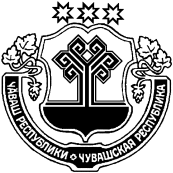 ЧУВАШСКАЯ РЕСПУБЛИКА МАРИИНСКО-ПОСАДСКИЙ РАЙОН  ХУРАКАССИ  ПОСЕЛЕНИЙĚН ЯЛ ХУТЛĂХĚ ЙЫШĂНУ« 02  » июля 2018 ҫ № 46Хуракасси ялěАДМИНИСТРАЦИЯЭЛЬБАРУСОВСКОГО  СЕЛЬСКОГОПОСЕЛЕНИЯ ПОСТАНОВЛЕНИЕ«  02 » июля  2018  г № 46деревня Эльбарусово